                            A VajdaságAhogyan  Magyarországot három tájegységre osztja a két nagy folyó: a Duna és a Tisza, a Vajdaságban is fontos szerepet játszik e két folyam. A Duna miután áthömpölygött Szerbiába, határfolyóvá vedlett.	A Duna-Tisza közét hívjuk Bácskának, a Tiszántúlt Bánátnak (Bánságnak). A Duna és a Száva közé ékelődött bortermő vidéket  pedig  Szerémségnek.A tisztelt állatorvosok már megismerkedhettek Észak-Bácskával. Pár évvel ezelőtt Szabadkán és Palicson volt MÁVSZ Szakmai Konferencia. Bánátban Versec volt házigazdája egy Konferenciának.Idén,2014-ben Újvidék várja a látogatókat.	Újvidék (Novi Sad) a tartomány székvárosa. A Duna bal partján és a Fruska gora (Tarcal -hegység) északi lejtőin terül el.LátnivalókÚjvidék főterén (Szabadság tér) áll a városháza, ahonnan az utcák legyezőszerűen nyílnak szét. Itt található még a neogótikus katolikus templom (Mária Neve templom).A város főteréről nyílik a Zmaj utca (Zmajeva ulica). Ezen utca végén található az újvidéki szerb püspök  palotája (Vladičanski dvor).A másik nevezetes utca a Duna utca (Dunavska ulica), mely a Duna parkba (Dunavski park) torkollik.Pétervárad a középkorban a törökök elleni védelmet szolgálta, ma múzeum és jelentős kirándulóhely .Minden év júliusában itt zajlik (szó szerint) az Exit nevű nemzetközi zenei fesztivál.(A Szigethez hasonlítanám). A vár toronyórájának mutatói fordított szerepűek. A nagymutató mutatja az órák múlását abból a célból, hogy a Dunán elhaladó hajók messziről láthassák a helyi időt.E kiemelt nevezetességeket meg is fogjuk tekinteni.Újvidék egyetemi város . Többek között állatorvosképzés is folyik a székvárosban.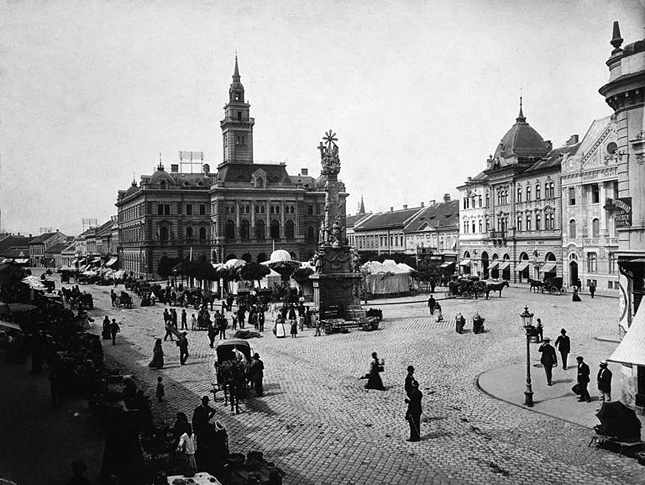 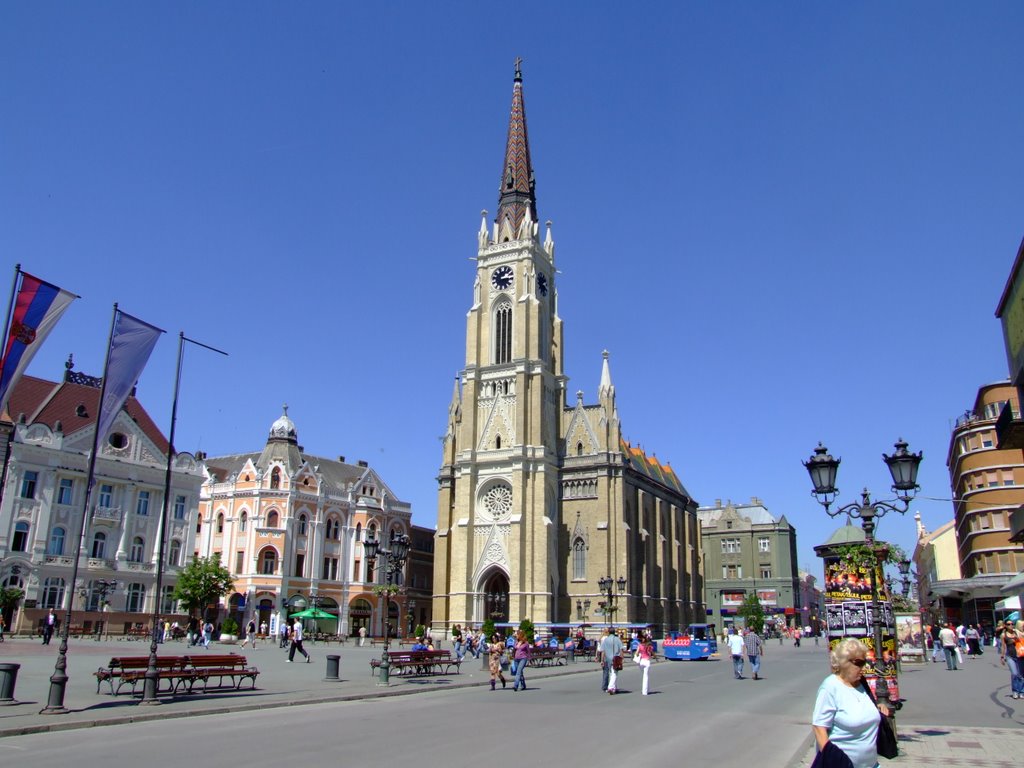 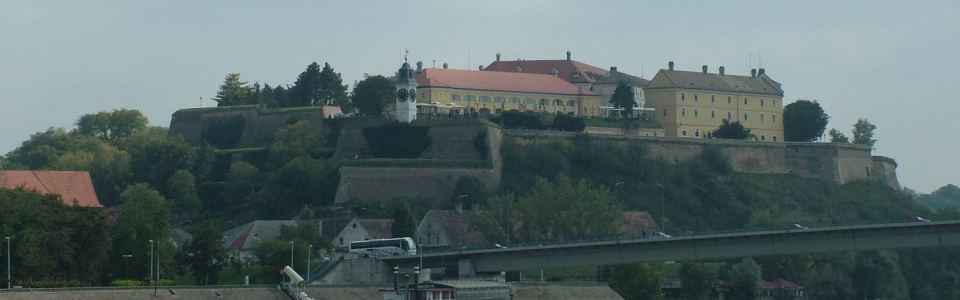 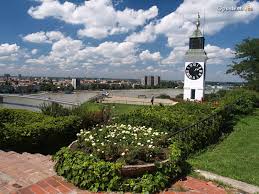 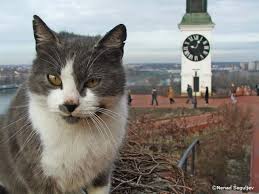 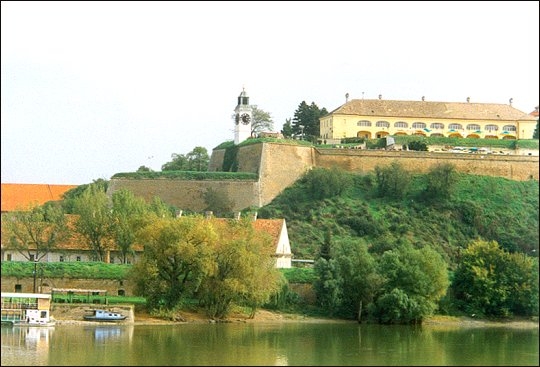 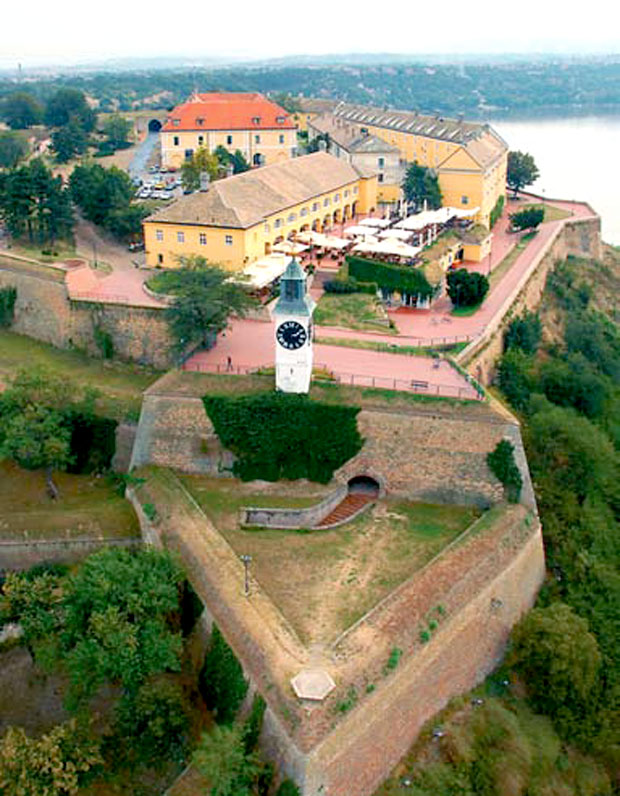 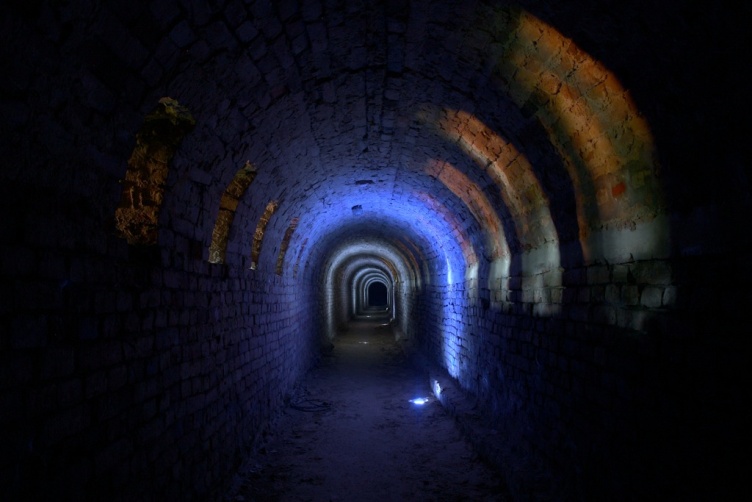 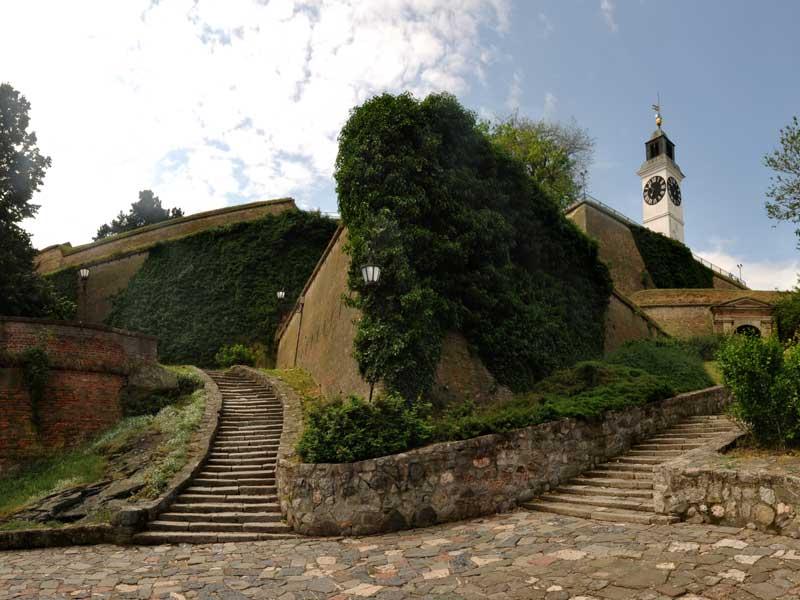 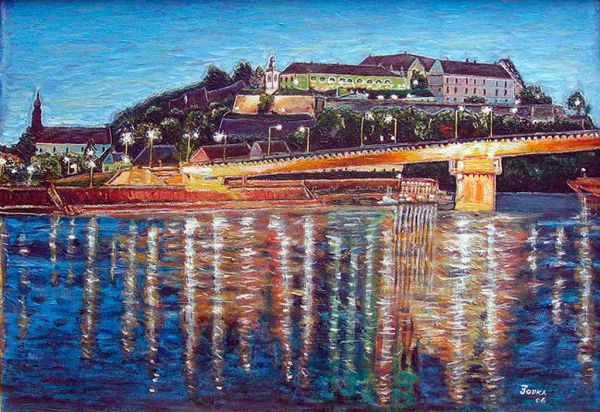 Tisztelettel Szecsődi JuditBecse,2014.februárjaeurofarm@neobee.net